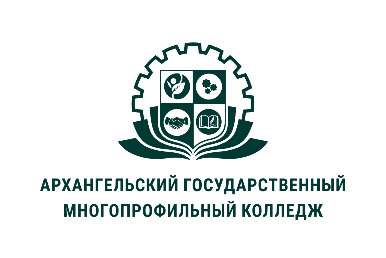 МИНИСТЕРСТВО ОБРАЗОВАНИЯ АРХАНГЕЛЬСКОЙ ОБЛАСТИгосударственное бюджетное профессиональное образовательное учреждение Архангельской области «Архангельский государственный многопрофильный колледж»ОГСЭ.01 ОСНОВЫ ФИЛОСОФИИДОПОЛНИТЕЛЬНЫЙ МАТЕРИАЛФилософия науки.Философия техники.Глобальные проблемы современности.Философия науки – это целостно-связная совокупность знаний, цели и задачи которой определяются как особенностями познавательной деятельности людей в самых различных областях науки, так и характером познавательной деятельности людей в целом.Характерные черты научного знания: систематичность; возможность повторения научного результата; проблемная форма; доступность для обобщений; критичность; проверка; ориентация на практику.Методы: 1. Наблюдение – целенаправленное изучение и фиксирование данных об объекте, взятом в его естественном окружении. 2. Эксперимент – это активная деятельность субъекта, направленная на изучение объекта в искусственных условиях, которые созданы заранее и находятся под контролем экспериментатора.  3. Моделирование – это средство познания, обладающее способностью замещать и представлять изучаемый объект. 4. Формализация – метод познания, с помощью которого удается отвлекаться от содержания предмета, сосредоточившись на изучении его формы.Сущностные характеристики техники:– Техника представляет собой артефакт (искусственное образование), она специально изготавливается, создается человеком. При этом используются определенные замыслы, идеи, знания, опыт.– Техника является "инструментом", другими словами, всегда используется как средство, орудие, удовлетворяющее или разрешающее определенную человеческую потребность.– Техника – это самостоятельный мир, реальность. Техника противопоставляется природе, искусству, языку, всему живому. Но с техникой связывается определенный способ существования человека.– Техника представляет собой специфически инженерный способ использования сил и энергий природы. Философия техники - междисциплинарная область знаний, представляющая собой широкую рефлексию над техникой. Задачи философии техники:1. В любой человеческой активности, при всяком переходе от идеи к вещи, от цели к ее достижению мы должны пройти через некоторую специальную технику. Но все эти техники имеют между собой много общего. Одна из задач философии техники как раз и состоит в том, чтобы выяснить, что же такое это общее? 2. В каких отношениях находится техника со всей культурой?3. Соотношение техники с экономикой, наукой, искусством и правом.4. Разработка вопросов технического творчества.Теория искусственного интеллекта - наука о знаниях, их представления в искусственных системах, переработки внутри системы и использования для решения задач.Видео: https://www.youtube.com/watch?v=IrlTA26HQMI Развитие техники приводит к глобальным проблемам, в том числе к экологической, так как одной из характеристик является объективное развитие технических возможностей.Природа – это объект естествознания, рамки которого определяются технологическими возможностями человечества для познания закономерностей мира и его изменения в соответствии с потребностями человека.Натурфилософия – философия природы – исторически различные философские концепции анализа природы в целом. Среда обитания человека – совокупность объектов, явлений и факторов окружающей среды, определяющая условия жизнедеятельности человека.Биосфера – оболочка Земли, заселенная живыми организмами, находящаяся под их воздействием и занятая продуктами их жизнедеятельности. Ноосфера – сфера взаимодействия общества и природы, в границах которой разумная человеческая деятельность становится определяющим фактором развития. Глобальные проблемы – совокупность проблем человека, которые встали перед ним во второй половине XX века и от решения которых зависит существование цивилизации.Общие черты глобальных проблем:затрагивают жизнедеятельность всего человечества;проявляются как объективный фактор развития общества;от их решения зависит дальнейшая судьба человеческой цивилизации;предполагают сотрудничество различных стран.Философское осмысление глобальных проблем – это изучение процессов и явлений, связанных с проблемами общепланетарной цивилизации, всемирно-исторического процесса.Философия анализирует причины, которые привели к появлению или обострению глобальных проблем, изучает их социальную опасность и обусловленность.Отношение разных ученых к глобальным проблемам различно:1. абсолютизация глобальных проблем и фатализм, сводящийся к мнению о невозможности решить глобальные проблемы, проповедь идей катастрофизма и неизбежности гибели человечества. 2. полное отрицание существования глобальных проблем и признание лишь проблем локальных. Видео: https://www.youtube.com/watch?v=ax00h4Wy_rE&t=69s Список информационных источников:Основы философии [Электронный ресурс]: образовательный сайт на правах электронного учебника для тех, кто интересуется философией, и в первую очередь – для лицеистов и студентов ОНЮА / Автор – состав., ред. М.В. Осмоловский. – URL: http://filosofia-totl.narod.ru/2. Спиркин, А. Г.  Основы философии: учебник для среднего профессионального образования / А. Г. Спиркин. – М.: Издательство Юрайт, 2022. – 392 с. – (Профессиональное образование). – ISBN 978-5-534-00811-1. – Т: электронный // Образовательная платформа Юрайт [сайт]. – URL: https://urait.ru/bcode/489642 